Financial Services Auth
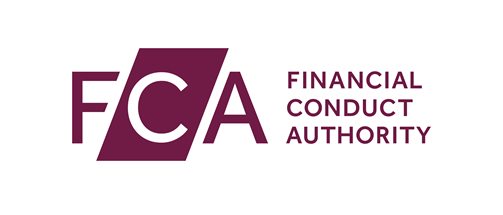 EMD Individual FormApplication form for an individual responsible for the management of an Electronic Money InstitutionThe Electronic Money Regulations 2011

Name of individual (the EMD individual for whom approval is being requested)Full name of applicant firm (as entered in 2.1)Firm reference number (as entered in 2.2)Application for Authorisation as a  Payment InstitutionFinancial Services AuthorityApplication for Authorisation as a   Pament Institution1.1a	FCA Individual Reference Number (IRN) (if individual is already registered with the FCA)	b	OR name of previous regulatory body	c	AND previous reference number	1.2	Title (eg Mr, Mrs, Ms, etc)	1.3	Surname	1.4	ALL forenames	1.5	Name commonly known by	1.6	Previous name(s)	1.7	Date of name change (dd/mm/yyyy)	1.8	Gender	Male	Female	1.9	Date of birth (dd/mm/yyyy)1.10	Place of birth	1.11	National Insurance number or copy of passport (or equivalent)	Copy of passport (or equivalent) attached1.12	Nationality	1.13	Private address		Date resident at this address (mm/yyyy)From
If address has changed in the last three years, please provide addresses for the previous three years. 1.14	Previous address 1		Dates resident at this address (mm/yyyy)To 		Previous address 2		Dates resident at this address (mm/yyyy)To 	2.1	Name of applicant firm (or individual if sole trader) making the application	2.2	FCA Firm Reference Number (FRN)	2.3	Who should the FCA contact at the applicant firm in relation to this application?3.1		Details of position to be held by the EMD Individual	Executive Director / Partner or other member of the executive management board	Non-executive Director or Manager of the Electronic Money Institution	Other (give details below)	3.2	Please attach the following (as applicable) Letter of appointment	Contract	Offer of employment or respective drafts, as applicable	3.3	When is the individuals planned start date (dd/mm/yyyy)?	3.4	Does the role have an expected end date?	No		Yes	Give the date the individual’s role is expected to come to an end below	3.5	What are the individual’s key duties and responsibilities?N.B. A full five-year employment history must be provided & ALL gaps must be accounted for. Failing to provide this may delay the processing of the application (refer to the relevant notes in section 4) 	Employment details (1)	4.1  Employment details (2)	4.2  Employment details (3)	4.3	Please attach an up-to-date CV containing details of education and professional experience, including academic qualifications, other relevant training, the name and nature of all organisations for which the individual works or has worked, and the nature and duration of the functions performed, in particular highlighting any activities within the scope of the position sought.	 Attached	4.4	Where applicable, please include information on the suitability assessment carried out by the applicant. This should include details of the result of any assessment of the suitability of the individual performed by the applicant, such as relevant board minutes or suitability assessment reports or other documents	 AttachedIn answering these questions, the individual and applicant/firm are expected to give the words the widest possible interpretation. Remember, the FCA treats non-disclosure very seriously. Part A – Criminal proceedingsIn answering the questions in Part A, you should include matters whether in the United Kingdom or overseas.  By virtue of the Rehabilitation of Offenders Act 1974 (Exceptions) Order 1975, if the individual is subject to the law of England and Wales, they must disclose spent convictions and spent cautions (other than a protected conviction or caution). By virtue of the Rehabilitation of Offenders Act 1974 (Exclusions and Exceptions) (Scotland) Order 2013 and the Rehabilitation of Offenders (Exceptions) Order (Northern Ireland) 1979, if the individual is subject to the law of Scotland or Northern Ireland, they must disclose spent convictions (other than a protected conviction).For the avoidance of doubt, references to the legislation above are references to the legislation as amended.	5.1		i	Has the EMD Individual ever been convicted of any criminal offence? (You should include any conviction of an offence for which the EMD Individual received an absolute or conditional discharge. You should include traffic offences only if they resulted in a ban from driving or involved driving without insurance)?	 No		 Yes	ii	Is the EMD Individual currently the subject of any pending criminal investigation? 	 No		 Yes(You should include all matters even where the EMD Individual themselves was not the subject of the investigation)5.2		i	Is the EMD Individual currently the subject of any proceedings relating to any criminal offence?	 No		 Yes	ii	Has the EMD Individual ever been the subject of any proceedings or investigations relating to any criminal offence?	 No		 Yes	iii	Where such documents can be obtained, you must attach an official certificate or equivalent document (such as evidence of third party investigations and testimonies) detailing any criminal matters or, where applicable, evidencing the absence of such matters (eg a Disclosure and Barring Services (DBS) Certificate or any other similar document).	 No		 YesPlease revert to the guidance notes for the meaning of ‘position of influence’ in the context of the questions in this form.5.3	Has any organisation entity at which the EMD Individual holds or has held a position of responsibility ever been involved as a debtor in solvency or comparable proceedings?	 No		 Yes5.4	If you have answered yes to any of the questions in Part A above, please give full details in Section 6. Tick this box to confirm that you have provided full details, including reason(s), date(s) and duration as applicable, as well as any supporting documents.	 YesPart B – Civil and administrative proceedingsIn answering the questions in Part B you should include matters in the United Kingdom or overseas.5.5	Has the EMD Individual ever been: 	i	the subject of any civil or administrative investigations or proceedings? 	 No		 Yes	ii 	subject to civil or administrative decisions that were found against them? (You should include, for example, injunctions and employment tribunal proceedings.)	No	 Yes	iii	the subject of any civil or administrative enforcement proceedings, sanctions or other enforcement decisions? No	 Yes(You should include all County Court Judgment(s) (‘CCJs’) made against the EMD Individual, whether satisfied or not. Please include in Section 6:the sum and date of all judgment debts or CCJs (whether satisfied or not); andthe total number of all CCJs ordered.)When answering 5.5(iii) (civil or administrative decisions) you should include matters of relevance to the authorisation or registration process. You should include details of any administrative sanctions or measures imposed as a consequence of a breach of laws or regulations (including disqualification as a company director). In answering this question you are not required to disclose details of civil or administrative proceedings that were set aside or where an appeal is pending or may be filed. When answering 5.5 (ii & iv) (civil and administrative investigations and/ or enforcement proceedings) you should disclose matters which may be considered to be relevant to the authorisation to commence the activity of an electronic money institution, or to the sound and prudent management of an electronic money institution.	iv	directly or indirectly involved in any investigation, enforcement proceedings or sanctions by a supervisory authority?  No	 Yes	5.6	Where such documents can be obtained, you must attach an official certificate or equivalent document (such as evidence of third party investigations and testimonies) detailing whether or not the civil or administrative matters detailed above have occurred in respect of the EMD individual. Attached5.7	Has the EMD Individual ever (tick all that apply)	i)	filed for bankruptcy or had a bankruptcy petition served on him /her?	 No		 Yes	ii)	been adjudged bankrupt?	 No		 Yes	iii)	been the subject of a bankruptcy restrictions order (including an interim bankruptcy restrictions order) or offered a bankruptcy restrictions undertaking?	 No		 Yes	iv)	made any arrangements with creditors, for example a deed of arrangement or an individual voluntary arrangement (or in Scotland a trust deed)?	 No		 Yes	v)	had assets sequestrated?	 No		 Yes	vi)	been involved in any proceeding relating to the above matters even if such proceedings did not result in the making of any kind of order or result in any kind of agreement?	 No		 Yes5.8 Is the EMD Individual currently involved in any proceedings in relation to any of the matters set out in Questions 5.7(i) – (vi) above (you should include where the EMD Individual is in the process of entering into any kind of agreement in favour of the EMD Individual's creditors)?	 No		 YesPlease specify in section 6 whether any bankruptcy orders made have been discharged.5.9	Does the EMD Individual have any outstanding financial obligations connected with regulated activities (including any activities regulated by the FCA or any other regulatory body), which the EMD Individual has carried on in the past?	 No		 Yes5.10 If you have answered yes to any of the questions in Part B above please give full details in Section 6. Tick this box to confirm that you have provided full details, including reason(s), date(s) and duration as applicable as well as supporting documents.	 YesPart C – Business and employment mattersIn answering the questions in Part C you should include matters in the United Kingdom or overseas.5.11 Has the EMD Individual ever been:	i 	dismissed;	 No		 Yes	ii 	asked to resign; or	 No		 Yes	iii 	suspended	 No		 Yes		from any profession, vocation, office, employment, position of trust, fiduciary appointment or similar, whether or not remunerated? 5.12 Has the EMD Individual ever been:	i 	disqualified from acting as a director or similar position?	 No		 Yes	ii 	the subject of any proceedings of a disciplinary nature (whether or not the proceedings resulted in any finding)? 	 No		 Yes	iii 	the subject of any investigation which might lead to or might have led to disciplinary proceedings?	 No		 Yes	iv	notified of any potential proceedings of a disciplinary nature?	 No		 Yes	v	the subject of any allegations of malpractice or misconduct in connection with any business activities?	 No		 Yes5.13 If you have answered yes to any of the questions in Part C above, please give full details in Section 6. This at a minimum should include the reason(s), date(s) and duration as applicable alongside supporting documents. Tick this box confirm that you have provided full details:	 YesPart D – Regulatory mattersIn answering the questions in Part D you should include matters whether in the United Kingdom or overseas. 5.14 Has the EMD Individual ever:	i 	been refused, had revoked, or terminated, any authorisation, registration, membership or licence to carry out a trade, business or a profession?	 No		 Yes	ii	been excluded by a competent authority or public sector entity in the financial services sector or by a professional body or association (including, for example, any disbarment, dismissal or expulsion)?	 No		 Yes	5.15 Has an assessment of reputation of the EMD individual (as a person who directs the business of an institution) already been conducted by another competent authority (either within or outside of the financial section)?	Yes	Give details below including the name of the authority, the date of the assessment and evidence of the outcome of this assessment (by giving this information, the EMD Individual consents to us processing the information provided for the purpose of the suitability assessment). 	No5.16	If you have answered yes to any of the questions above, please give full details in Section 6. This at a minimum should include the reason(s), date(s) and duration as applicable. Tick this box confirm that you have provided full details with supporting documentation: Yes6.1	If there is any other information the individual or the firm considers may be relevant to the application, it must be included here.Please also include here any additional information indicated in previous sections of the form.If there is insufficient space, please continue on a separate sheet of paper and clearly identify the section and question to which the additional information relates.Please indicate how many additional sheets are being submittedDeclaration of IndividualKnowingly or recklessly giving the FCA (or providing to another person to give to the FCA) information, which is false or misleading in a material particular, is a criminal offence (under the Electronic Money Regulations 2011 (as amended by the Payment Services Regulations 2017) (“EMRs”)) and may lead to disciplinary sanctions or other enforcement action by the FCA. If necessary, appropriate professional advice should be sought before supplying Information to us.All information that the FCA might reasonably consider relevant to this notification should be supplied to the FCA.  It should not be assumed that information is known to the FCA merely because it is in the public domain or has previously been disclosed to the FCA or another regulatory body, and the applicant is not entitled to assume that, in assessing this application, the FCA will check its existing records in respect of (or for information relating to) the applicant or persons connected to it. If there is any doubt about the relevance of information, it should be included. The FCA processes personal data in line with the requirements of The General Data Protection Regulation (EU) 2016/679 and the Data Protection Act 2018. For further information about the way we use the personal data collected in this form, please read our privacy notice available on our website: www.fca.org.uk/privacy.With reference to the above, the FCA may seek to verify the information given in this Form including answers pertaining to fitness and propriety. This may include a credit reference check and/or a Police National Computer (PNC) check.I authorise the FCA to make such enquiries and seek such further information as it thinks appropriate in the course of verifying the information given in this Form. I understand I may be selected to undergo a PNC check to determine whether any criminal records are held in relation to me. I understand that the FCA may disclose the results of these enquiries to the firm submitting this application.I confirm that the information in this Form is accurate and complete to the best of my knowledge and belief and that I have read the notes to this Form.		Individual’s full name		Signature		Date (dd/mm/yyyy)Declaration of Applicant FirmIt is a criminal offence (under the EMRs) to knowingly or recklessly give us information which is false or misleading in a material particular. If necessary, appropriate professional advice should be sought before supplying Information to us.All information that the FCA might reasonably consider relevant to this notification should be supplied to the FCA. It should not be assumed that information is known to the FCA merely because it is in the public domain or has previously been disclosed to the FCA or another regulatory body, and the applicant is not entitled to assume that, in assessing this application, the FCA will check its existing records in respect of (or for information relating to) the applicant or persons connected to it. If there is any doubt about the relevance of information, it should be included. You must notify us without delay of any material change to the information provided. Failure to notify us without delay of any material change or inaccuracy is a breach of the EMRs, may result in a delay in the application process and may also call into question whether the applicant meets the conditions for registration or authorisation.In making this application the applicant firm believes on the basis of due and diligent enquiry that the individual is a fit and proper person. The firm also believes, on the basis of due and diligent enquiry, that the individual is competent to fulfil the duties required.I confirm that the information in this Form is accurate and complete to the best of my knowledge and belief and that I have read the notes to this Form.I confirm that I have authority to make this application, and sign this Form, on behalf of the applicant firm(s). I also confirm that a copy of this Form, as submitted to the FCA, will be sent to each of those firms at the same time as submitting the Form to the FCA.		Name of the applicant firm submitting the application		Name of person signing on behalf of the applicant firm 		Job title		Signature		Date (dd/mm/yyyy)31
Personal identification details////Private addressPostcode/Private addressPostcode//Private addressPostcode//2Firm identification detailsNamePositionTelephoneFaxEmail3Arrangements////4Employment history and qualificationsCurrent positionPeriod	Frommm/yymm/yyTomm/yyNature of employmenta) Employedb) Self-employedc) Unemployedd) In full-time educationIf c or d is ticked, please give detailsa) Employedb) Self-employedc) Unemployedd) In full-time educationIf c or d is ticked, please give detailsa) Employedb) Self-employedc) Unemployedd) In full-time educationIf c or d is ticked, please give detailsa) Employedb) Self-employedc) Unemployedd) In full-time educationIf c or d is ticked, please give detailsName of employerLast known address of employerPrevious/other names of employerNature of businessIs/was employer regulated by a regulatory body?	No	Yes Please give the name of the 
regulatory body	No	Yes Please give the name of the 
regulatory body	No	Yes Please give the name of the 
regulatory body	No	Yes Please give the name of the 
regulatory bodyPosition heldResponsibilitiesPrevious positionPeriod	Frommm/yymm/yymm/yyTomm/yyNature of employmenta) Employedb) Self-employedc) Unemployedd) In full-time educationIf c or d is ticked, please give detailsa) Employedb) Self-employedc) Unemployedd) In full-time educationIf c or d is ticked, please give detailsa) Employedb) Self-employedc) Unemployedd) In full-time educationIf c or d is ticked, please give detailsa) Employedb) Self-employedc) Unemployedd) In full-time educationIf c or d is ticked, please give detailsa) Employedb) Self-employedc) Unemployedd) In full-time educationIf c or d is ticked, please give detailsName of employerLast known address of employerPrevious/other names of employerNature of businessIs/was employer regulated by a regulatory body?	No	Yes Please give the name of the 
regulatory body	No	Yes Please give the name of the 
regulatory body	No	Yes Please give the name of the 
regulatory body	No	Yes Please give the name of the 
regulatory body	No	Yes Please give the name of the 
regulatory bodyPosition heldResponsibilitiesReason for leaving	a) Resignation	b) Redundancy	c) Retirement	d) Termination/dismissal	e) End of contract	f) Other Please specify	a) Resignation	b) Redundancy	c) Retirement	d) Termination/dismissal	e) End of contract	f) Other Please specify	a) Resignation	b) Redundancy	c) Retirement	d) Termination/dismissal	e) End of contract	f) Other Please specify	a) Resignation	b) Redundancy	c) Retirement	d) Termination/dismissal	e) End of contract	f) Other Please specify	a) Resignation	b) Redundancy	c) Retirement	d) Termination/dismissal	e) End of contract	f) Other Please specifyPrevious positionPeriod	Frommm/yymm/yymm/yyTomm/yyNature of employmenta) Employedb) Self-employedc) Unemployedd) In full-time educationIf c or d is ticked, please give detailsa) Employedb) Self-employedc) Unemployedd) In full-time educationIf c or d is ticked, please give detailsa) Employedb) Self-employedc) Unemployedd) In full-time educationIf c or d is ticked, please give detailsa) Employedb) Self-employedc) Unemployedd) In full-time educationIf c or d is ticked, please give detailsa) Employedb) Self-employedc) Unemployedd) In full-time educationIf c or d is ticked, please give detailsName of employerLast known address of employerPrevious/other names of employerNature of businessIs/was employer regulated by a regulatory body?	No	Yes Please give the name of the 
regulatory body	No	Yes Please give the name of the 
regulatory body	No	Yes Please give the name of the 
regulatory body	No	Yes Please give the name of the 
regulatory body	No	Yes Please give the name of the 
regulatory bodyPosition heldResponsibilitiesReason for leaving	a) Resignation	b) Redundancy	c) Retirement	d) Termination/dismissal	e) End of contract	f) Other Please specify	a) Resignation	b) Redundancy	c) Retirement	d) Termination/dismissal	e) End of contract	f) Other Please specify	a) Resignation	b) Redundancy	c) Retirement	d) Termination/dismissal	e) End of contract	f) Other Please specify	a) Resignation	b) Redundancy	c) Retirement	d) Termination/dismissal	e) End of contract	f) Other Please specify	a) Resignation	b) Redundancy	c) Retirement	d) Termination/dismissal	e) End of contract	f) Other Please specify5Fitness and Propriety6Supplementary informationQuestionInformation7Declarations and signatures////